Immunization Registry Reporting for Eligible ProfessionalsPublic Health Objective Documentation AidProgram Year 2019, MU Stage 3: Objective 8 Option 1All Vermont and New Hampshire Eligible Professionals will EXCLUDE from the STAGE 3 Immunization Registry Reporting objective. Neither state has an Immunization Registry that is compliant with the bi-directional data flow requirements of the Stage 3 Objective: “Immunization Registry Reporting: The EP is in active engagement with a PHA to submit immunization data and receive immunization forecasts and histories from the public health immunization registry/immunization information system (IIS).”EPs should not select Yes to Option 1, Stage 3 Immunization Registry Reporting. All EPs must select No to Option 1.All EPs may select Yes to this exclusion: “Operates in a jurisdiction where no immunization registry or immunization information system has declared readiness to receive immunization data as of 6 months prior to the start of the EHR reporting period.”  No documentation is required to be submitted for the exclusion to Stage 3 Immunization Registry Reporting.Please Note: The terms “EHR Reporting Period,” “MU Reporting Period”, and “Promoting Interoperability (PI) Reporting Period” all refer to the continuous 90-day period within the Program Year in which an Eligible Professional demonstrates meaningful use of certified EHR technology.Screenshot from MAPIR: MU Stage 3 Objective 8 Option 1 – Immunization Registry Reporting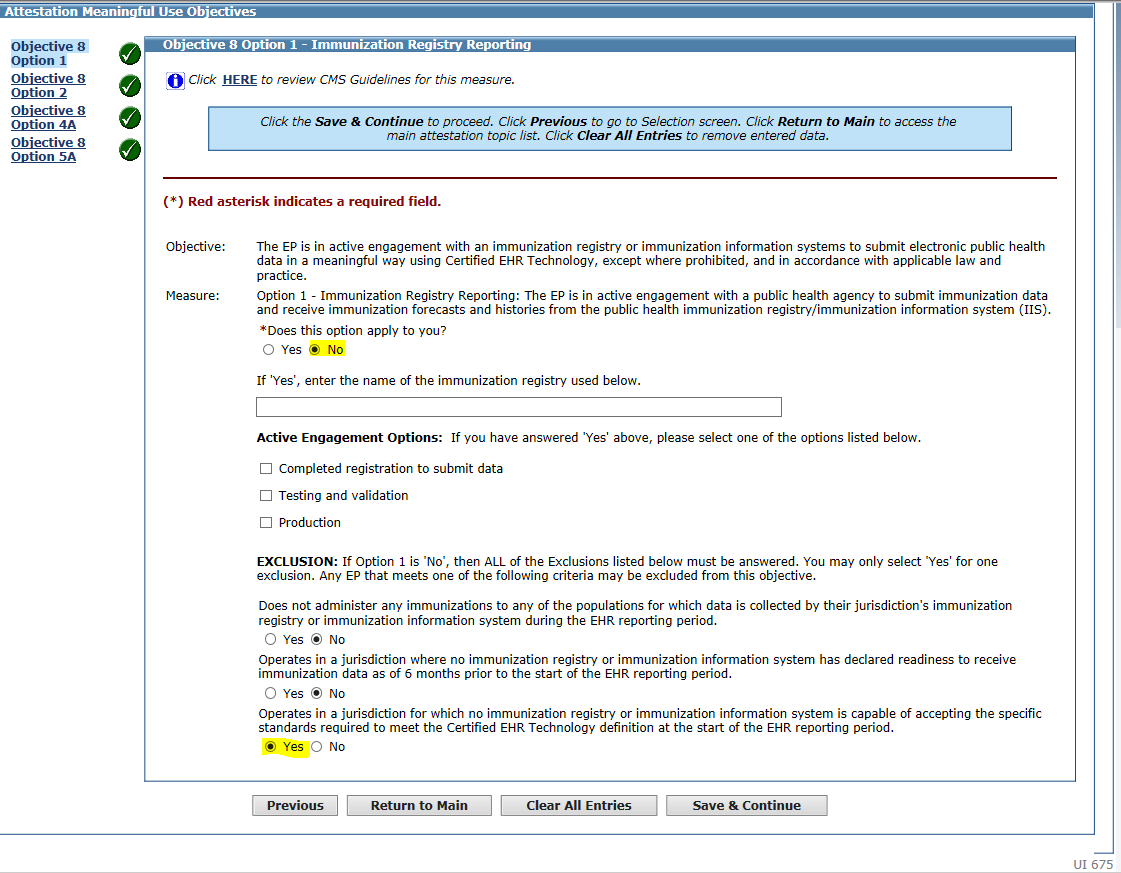 